РОССИЙСКАЯ ФЕДЕРАЦИЯПОГАРСКИЙ РАЙОННЫЙ СОВЕТНАРОДНЫХ ДЕПУТАТОВБРЯНСКОЙ ОБЛАСТИРЕШЕНИЕот 29.09.2020 г.№6-103пгт ПогарО выдвижении инициативы по изменению границмуниципального образования «Погарскиймуниципальный район Брянской области» и муниципального образования «Стародубскиймуниципальный округ Брянской области»В соответствии с пунктом 4 статьи 12 Федерального закона от 06.10.2003 №131-ФЗ «Об общих принципах организации местного самоуправления в Российской Федерации», Законом Брянской области от 09.03.2005 №3-З «О наделении муниципальных образований статусом городского округа, муниципального района, городского поселения, сельского поселении и установлении границ муниципальных образований в Брянской области», Погарский районный Совет народных депутатовРЕШИЛ:Выйти с инициативой об изменении границ муниципального образования «Погарский муниципальный район Брянской области» и муниципального образования «Стародубский муниципальный округ Брянской области» согласно приложению.Предложить органам местного самоуправления Стародубского муниципального округа Брянской области рассмотреть данную инициативу и выявить мнение населения по вопросу изменения границ муниципального образования «Погарский муниципальный район Брянской области» и муниципального образования «Стародубский муниципальный округ Брянской области» в установленном законом порядке.Назначить публичные слушания по инициативе Погарского районного Совета народных депутатов по вопросу изменения границ муниципального образования «Погарский муниципальный район Брянской области» и муниципального образования «Стародубский муниципальный округ Брянской области» с целью выявления мнения населения Погарского муниципального района Брянской области на 16 октября 2020 года в 11-00 часов по адресу: 243550, Брянская область, пгт Погар, ул. Ленина, 1.Утвердить состав организационного комитета по подготовке и проведению публичных слушаний по вопросу изменения границ муниципального образования «Погарский муниципальный район Брянской области» и муниципального образования «Стародубский муниципальный округ Брянской области» (приложение№2).Приём и учёт предложений по вопросу изменения границ муниципального образования «Погарский муниципальный район Брянской области» и муниципального образования «Стародубский муниципальный округ Брянской области» осуществляется аппаратом районного Совета в рабочие дни со дня опубликования настоящего решения до 15 октября 2020 года включительно с 9.00. до 16.00. часов по адресу: пгт. Погар, ул. Ленина 1, каб. №304.Граждане Погарского района участвуют в обсуждении вопроса изменения границ муниципального образования «Погарский муниципальный район Брянской области» и муниципального образования «Стародубский муниципальный округ Брянской области» в порядке, установленном «Положением о публичных слушаниях в Погарском районе».Настоящее решение с приложениями опубликовать в периодическом печатном средстве массовой информации «Сборник нормативных правовых актов Погарского района» и разместить на официальном сайте администрации Погарского района в сети Интернет.Направить настоящее решение в Совет народных депутатов Стародубского муниципального округа Брянской области.Настоящее решение вступает в силу с момента опубликования.Глава Погарского района                                                                    Г.В. АгеенкоПРИЛОЖЕНИЕ №1 к решению Погарского районного Совета народных депутатов от 29.09.2020 г.№6-103Графическое отображение существующей и предполагаемой линии границы между Погарским муниципальным районом Брянской области и Стародубским муниципальным округом Брянской области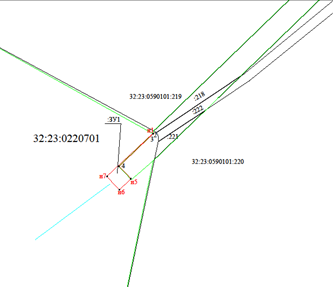 ПРИЛОЖЕНИЕ №2 к решению Погарского районного Совета народных депутатов от 29.09.2020 г. №6-103 Состав организационного комитета по вопросу изменения границ муниципального образования «Погарский муниципальный район Брянской области» и муниципального образования «Стародубский муниципальный округ Брянской области»1. Агеенко Г.В.         - глава Погарского района;2. Цыганок С.И.       - глава администрации Погарского района; 3. Хаюзко М.А.        - председатель комиссии по нормотворчеству,                                      законности и правопорядку районного Совета;4. Дульцев Н.В.        - председатель комиссии по аграрным вопросам,                                      промышленности, строительству и сфере обслуживания                                      районного Совета; 5. Кулешов П.И.       - депутат, член комиссии   по нормотворчеству,                                       законности и правопорядку районного Совета;6. Соболь О.И.         -  начальник отдела по правовым, кадровым и                                        мобилизационным вопросам администрации                                       района (по согласованию);7. Ерошенкова Г.В.   –председатель комитета по управлению                                          муниципальным имуществом в администрации                                                     Погарского района (по согласованию);8. Бондик С.В.         -   начальник отдела архитектуры, ЖКХ и                                         инфраструктуры в администрации Погарского района                                               (по согласованию)9. Трушанова Т.И.     управляющий делами районного Совета народных                                      депутатов;10. Черненок С.Н.       главный инспектор районного Совета народных                                      депутатов.11. Подгородский Г.Д. - глава Кистерского сельского поселения (по                                        согласованию);Пояснительная записка.В 2016 - 2017 годах была построена автомобильная дорога подъезд к ферме КРС в н.п.Азаровка от автомобильной дороги «Погар-Стародуб»-Андрейковичи на км.23+900 Погарского района Брянской области, протяженностью.Заказчиком строительства выступал Погарский район в настоящее время оформить объект в собственность не представляется возможным, так как вышеуказанная дорога расположена на территории Погарского района и Стародубского муниципального округа Брянской области.Для проведения мероприятий по оформлению автомобильной дороги подъезд к ферме КРС в н.п.Азаровка от автомобильной дороги «Погар-Стародуб»-Андрейковичи на км.23+900 Погарского района Брянской области необходимо изменения границ муниципального образования Погар и Стародуб.РОССИЙСКАЯ ФЕДЕРАЦИЯПОГАРСКИЙ РАЙОННЫЙ СОВЕТНАРОДНЫХ ДЕПУТАТОВБРЯНСКОЙ ОБЛАСТИРЕШЕНИЕот 29.09.2020 г. №6-104пгт Погар
Об утверждении порядка проведения осмотра зданий, сооруженийна предмет их технического состояния и надлежащего техническогообслуживания в соответствии с требованиями технических регламентов,предъявляемых к конструктивным и другим характеристикам надежности ибезопасности указанных объектов, требованиями проектной документации,выдачи рекомендаций о мерах по устранению выявленных нарушенийв случаях, предусмотренных Градостроительным кодексом РоссийскойФедерации, и расположенных на территории Погарского муниципальногорайона Брянской области    На основании статьи 55.24 Градостроительного кодекса Российской Федерации, пункта 20 части 1 статьи 14 Федерального закона от 6 октября 2003 года N 131-ФЗ "Об общих принципах организации местного самоуправления в Российской Федерации", Устава Погарского района, Погарский районный Совет народных депутатовРЕШИЛ:1. Утвердить порядок проведения осмотра зданий, сооружений на предмет их технического состояния и надлежащего технического обслуживания в соответствии с требованиями технических регламентов, предъявляемых к конструктивным и другим характеристикам надежности и безопасности указанных объектов, требованиями проектной документации, выдачи рекомендаций о мерах по устранению выявленных нарушений в случаях, предусмотренных Градостроительным кодексом Российской Федерации, и расположенных на территории Погарского муниципального района Брянской области (Приложение №1).2. Создать комиссию по осмотру зданий, сооружений в целях оценки их технического состояния и надлежащего технического обслуживания в соответствии с требованиями технических регламентов, предъявляемых к конструктивным и другим характеристикам надежности и безопасности указанных объектов, требованиями проектной документации, выдачи рекомендаций о мерах по устранению выявленных нарушений в случаях, предусмотренных Градостроительным кодексом Российской Федерации, и расположенных на территории Погарского муниципального района Брянской области (Приложение №2) (далее — Комиссия).3. Настоящее решение опубликовать в периодическом печатном издании «Сборник нормативных правовых актов Погарского района» и разместить на официальном сайте администрации Погарского района в сети Интернет.4. Настоящее решение вступает в силу со дня его официального опубликования.Глава Погарского района                                                                   Г.В. АгеенкоПриложение №1к решению Погарского районаСовета народных депутатов 					                         от 29.09.2020 г. №6-104ПОРЯДОКПРОВЕДЕНИЯ ОСМОТРА ЗДАНИЙ, СООРУЖЕНИЙ НА ПРЕДМЕТ ИХТЕХНИЧЕСКОГО СОСТОЯНИЯ И НАДЛЕЖАЩЕГО ТЕХНИЧЕСКОГООБСЛУЖИВАНИЯ В СООТВЕТСТВИИ С ТРЕБОВАНИЯМИ ТЕХНИЧЕСКИХРЕГЛАМЕНТОВ, ПРЕДЪЯВЛЯЕМЫХ К КОНСТРУКТИВНЫМ И ДРУГИМХАРАКТЕРИСТИКАМ НАДЕЖНОСТИ И БЕЗОПАСНОСТИ УКАЗАННЫХОБЪЕКТОВ, ТРЕБОВАНИЯМИ ПРОЕКТНОЙ ДОКУМЕНТАЦИИ, ВЫДАЧИРЕКОМЕНДАЦИЙ О МЕРАХ ПО УСТРАНЕНИЮ ВЫЯВЛЕННЫХ НАРУШЕНИЙВ СЛУЧАЯХ, ПРЕДУСМОТРЕННЫХ ГРАДОСТРОИТЕЛЬНЫМ КОДЕКСОМРОССИЙСКОЙ ФЕДЕРАЦИИ, И РАСПОЛОЖЕННЫХ НА ТЕРРИТОРИИ ПОГАРСКОГО МУНИЦИПАЛЬНОГО РАЙОНА БРЯНСКОЙ ОБЛАСТИI. Общие положения1.1. Настоящий Порядок проведения осмотров зданий, сооружений на предмет их технического состояния и надлежащего технического обслуживания в соответствии с требованиями технических регламентов, предъявляемых к конструктивным и другим характеристикам надежности и безопасности указанных объектов, требованиями проектной документации, выдачи рекомендаций о мерах по устранению выявленных нарушений в случаях, предусмотренных Градостроительным кодексом Российской Федерации и расположенных на территории Погарского муниципального района Брянской области (далее - Порядок), разработан в соответствии с Градостроительным кодексом Российской Федерации, Федеральным законом от 6 октября 2003 года N 131-ФЗ "Об общих принципах организации местного самоуправления в Российской Федерации", Федеральным законом от 30 декабря 2009 года N 384-ФЗ "Технический регламент о безопасности зданий и сооружений".1.2. Настоящий Порядок устанавливает порядок осуществления проведения осмотров зданий, сооружений на предмет их технического состояния и надлежащего технического обслуживания в соответствии с требованиями технических регламентов, предъявляемых к конструктивным и другим характеристикам надежности и безопасности указанных объектов, требованиями проектной документации, выдачи рекомендаций о мерах по устранению выявленных нарушений в случаях, предусмотренных Градостроительным кодексом Российской Федерации, и расположенных на территории Погарского муниципального района Брянской области (далее — осмотр).1.3. Проведение осмотров осуществляется администрацией Погарского муниципального района Брянской области.1.4. Финансирование деятельности по проведению осмотров осуществляется за счет средств бюджета Погарского муниципального района Брянской области в порядке, определенном бюджетным законодательством Российской Федерации.1.5. Настоящий Порядок не применяется в случае, если при эксплуатации зданий, сооружений осуществляется государственный контроль (надзор) в соответствии с федеральными законами, в том числе в отношении многоквартирных домов и жилых домов.1.6. Настоящий Порядок распространяется на здания, сооружения вне зависимости от формы собственности указанных зданий, сооружений.1.7. Основанием проведения осмотра является поступление следующих заявлений физических или юридических лиц (далее — заявления):- о нарушении требований законодательства Российской Федерации к эксплуатации зданий, сооружений;- о возникновении аварийных ситуаций в зданиях, сооружениях или возникновении угрозы разрушения зданий, сооружений.Заявление является основанием для издания правового акта администрации о проведении осмотра (далее - правовой акт). В случае поступления заявления в отношении зданий, сооружений, за эксплуатацией которых осуществляется государственный контроль (надзор), за исключением случаев, указанных в следующем абзаце настоящего пункта, указанное заявление направляется в орган, осуществляющий в соответствии с федеральными законами государственный контроль (надзор) при эксплуатации зданий, сооружений, в течение пяти дней со дня его регистрации. В случае поступления заявления о возникновении аварийной ситуации в зданиях, сооружениях или возникновении угрозы разрушения зданий, сооружений, за эксплуатацией которых осуществляется государственный контроль (надзор), указанное заявление направляется в орган, осуществляющий в соответствии с федеральными законами государственный контроль (надзор) при эксплуатации зданий, сооружений, в течение не более двух дней с момента регистрации заявления. Заявителю направляется письменное уведомление об отказе в проведении осмотра зданий, сооружений и о направлении заявления для рассмотрения в орган, осуществляющий в соответствии с федеральными законами государственный контроль (надзор) при эксплуатации зданий, сооружений, в течение семи дней со дня регистрации заявления.1.8. Настоящий Порядок определяет:1) цели, задачи, принципы проведения осмотров зданий и (или) сооружений, находящихся в эксплуатации на территории Погарского муниципального района Брянской области (далее - здания, сооружения);2) порядок проведения осмотров;3) процедуру выдачи рекомендаций об устранении выявленных нарушений (далее - выдача рекомендаций) лицам, ответственным за эксплуатацию зданий, сооружений;4) полномочия администрации Погарского муниципального района Брянской области по осуществлению осмотров и выдаче рекомендаций;5) права и обязанности должностных лиц при проведении осмотров и выдаче рекомендаций;6) сроки проведения осмотров и выдачи рекомендаций;7) права и обязанности лиц, ответственных за эксплуатацию зданий, сооружений, связанных с проведением осмотров и исполнением рекомендаций.1.9. Целью проведения осмотров и выдачи рекомендаций является оценка технического состояния и надлежащего технического обслуживания зданий, сооружений в соответствии с требованиями законодательства.Задачами проведения осмотров и выдачи рекомендаций являются:1) профилактика нарушений требований законодательства при эксплуатации зданий, сооружений;2) обеспечение соблюдения требований законодательства;3) обеспечение выполнения мероприятий, направленных на предотвращение возникновения аварийных ситуаций при эксплуатации зданий, сооружений;4) защита прав физических и юридических лиц, осуществляющих эксплуатацию зданий, сооружений.1.10. Проведение осмотров и выдача рекомендаций основываются на следующих принципах:1) соблюдение требований законодательства;2) открытости и доступности для физических, юридических лиц информации о проведении осмотров и выдаче рекомендаций;3) объективности и всесторонности проведения осмотров, а также достоверности их результатов;4) возможности обжалования неправомерных действий (бездействие) должностных лиц, осуществляющих осмотр.II. Организация осмотра2.1. Заявление, указанное в пункте 1.7 раздела I настоящего Положения, направляется в администрацию Погарского муниципального района Брянской области (далее — Администрация).2.2. Администрация в день поступления Заявления регистрирует его в журнале входящей корреспонденции и передает Главе администрации Погарского муниципального района Брянской области.2.3. Глава администрации Погарского муниципального района Брянской области в срок не более чем один рабочий день со дня получения заявления о проведении осмотра - назначает должностное(ые) лицо(а) на проведение осмотра по данному заявлению.2.4. Должностное лицо, уполномоченное на проведение осмотра и назначенное Главой администрации Погарского муниципального района Брянской области, в срок не более чем семь рабочих дней готовит проект распоряжения о проведении осмотра, согласно приложению N 4 к настоящему Порядку.2.5. К участию в осмотре привлекаются:1) Физическое или юридическое лицо, обратившееся с Заявлением (далее — заявитель).2) Собственники зданий, сооружений (помещений в здании, сооружении).3) Лица, владеющие зданием, сооружением (помещениями в здании, сооружении) на праве оперативного управления или хозяйственного ведения.4) Пользователи зданий, сооружений (помещений в здании, сооружении) на основании договоров (аренда, безвозмездное пользование и т.д.).5) Ответственные лица, являющиеся должностными лицами эксплуатирующей (управляющей/специализированной) организации, обеспечивающей техническое обслуживание зданий, сооружений, эксплуатационный контроль, текущий ремонт зданий, сооружений (в случае наличия сведений об эксплуатирующей организации).2.6. Лица, указанные в пункте 2.5 раздела II настоящего Порядка, извещаются администрацией о дате и времени проведения осмотра не позднее чем за три рабочих дня до даты проведения осмотра любым доступным способом.В случае проведения осмотра на основании заявления о возникновении аварийных ситуаций в зданиях, сооружениях или возникновении угрозы разрушения зданий, сооружений извещение лиц, указанных в пункте 2.5 раздела II настоящего Порядка, осуществляется Администрацией не позднее чем за один рабочий день до даты проведения осмотра.Лица, указанные в пункте 2.5 раздела II настоящего Порядка, вправе принять участие в проведении осмотра.В случае поступления заявления о нарушении требований законодательства Российской Федерации к эксплуатации зданий, сооружений осмотр должен быть проведен не позднее двадцати рабочих дней с даты поступления в администрацию указанного заявления.В случае поступления заявления о возникновении аварийных ситуаций в зданиях, сооружениях или возникновении угрозы разрушения зданий, сооружений осмотр должен быть проведен не позднее двух рабочих дней, следующих за днем поступления в администрацию указанного заявления.В случае поступления в администрацию заявления о нарушении требований законодательства Российской Федерации к эксплуатации зданий, сооружений в отношении здания, сооружения, при эксплуатации которых осуществляется государственный контроль (надзор) в соответствии с федеральными законами, в том числе в отношении многоквартирных домов и жилых домов, указанное заявление в течение пяти рабочих дней со дня его поступления в администрацию направляется администрацией в орган, осуществляющий государственный контроль (надзор) в соответствии с федеральными законами при эксплуатации указанных зданий, сооружений. Администрация в день направления заявлений в орган, осуществляющий государственный контроль (надзор) в соответствии с федеральными законами при эксплуатации зданий, сооружений, направляет заявителю письменное уведомление об отказе в осуществлении осмотра и о направлении заявления для рассмотрения в указанный орган.III. Проведение осмотра3.1. Осмотр выполняется уполномоченными должностными лицами администрации, определенными Главой администрации Погарского муниципального района Брянской области, и лицами, привлеченными к осмотру, в следующем объеме:1) Ознакомление:- с результатами инженерных изысканий, проектной документацией, актами освидетельствования работ, строительных конструкций, систем инженерно-технического обеспечения и сетей инженерно-технического обеспечения здания, сооружения;- с журналом эксплуатации здания, сооружения, ведение которого предусмотрено частью 5 статьи 55.25 Градостроительного кодекса Российской Федерации;- с договорами, на основании которых лица, ответственные за эксплуатацию здания, сооружения, привлекают иных физических или юридических лиц в целях обеспечения безопасной эксплуатации здания, сооружения (при наличии);- с правилами безопасной эксплуатации зданий, сооружений в случае, если в отношении таких зданий, сооружений отсутствует раздел проектной документации, устанавливающий требования к обеспечению безопасной эксплуатации объектов капитального строительства, и если их разработка требуется в соответствии с законодательством Российской Федерации.2) наружное визуальное обследование здания, сооружения в целях выявления технического состояния здания, сооружения, а также выявления пристроек, надстроек, иных работ по реконструкции и (или) капитальному ремонту здания, сооружения;3) наружное визуальное обследование лестничных клеток, чердаков, подвалов и иных мест общего пользования здания, сооружения (при их наличии) (при обеспечении доступа);4) фотофиксация фасада здания, сооружения и его частей.Обследование зданий, сооружений производится на соответствие требованиям Федерального закона от 30 декабря 2009 года N 384-ФЗ "Технический регламент о безопасности зданий и сооружений" и других технических регламентов в части проверки состояния оснований, строительных конструкций, систем инженерно-технического обеспечения и сетей инженерно-технического обеспечения в целях оценки состояния конструктивных и других характеристик надежности и безопасности зданий, сооружений, систем инженерно-технического обеспечения и сетей инженерно-технического обеспечения и соответствия указанных характеристик требованиям законодательства.3.2. Лицо, ответственное за эксплуатацию здания, сооружения, обязано представить должностным лицам, осуществляющим осмотр, возможность ознакомиться с документами, связанными с целями, задачами и предметом осмотра, а также обеспечить для них и участвующих в осмотре специалистов, экспертов, представителей специализированных организаций доступ на территорию, в подлежащие осмотру здания, сооружения, помещения в них, к оборудованию систем инженерно-технического обеспечения и сетей инженерно-технического обеспечения здания, сооружения.Администрация при необходимости привлекает к осуществлению осмотра экспертов, специализированные организации, не состоящие в гражданско-правовых и трудовых отношениях с лицом, ответственным за эксплуатацию здания, сооружения, в отношении которых осуществляется осмотр, и не являющиеся их аффилированными лицами.3.3. По результатам проведения осмотра составляется Акт осмотра здания, сооружения в целях оценки их технического состояния и надлежащего технического обслуживания в соответствии с требованиями технических регламентов, предъявляемыми к конструктивным и другим характеристикам надежности и безопасности указанных объектов, требованиями проектной документации указанных объектов по форме согласно приложению N 1 к настоящему Порядку (далее - Акт), к которому прикладываются материалы фотофиксации осматриваемых зданий, сооружений, оформленные в ходе осмотра.Результаты осмотра, содержащие информацию, составляющую государственную, коммерческую, служебную или иную тайну, оформляются с соблюдением требований, предусмотренных законодательством Российской Федерации.В случае отсутствия доступа внутрь здания, сооружения в Акте делается соответствующая отметка.В случае выявления при проведении осмотра нарушений требований технических регламентов, предъявляемых к конструктивным и другим характеристикам надежности и безопасности указанных объектов, требований проектной документации указанных объектов в Акте излагаются рекомендации о мерах по устранению выявленных нарушений (в том числе о необходимости проведения инструментального обследования специализированной организацией, если такая необходимость установлена в ходе осмотра).Срок устранения выявленных нарушений указывается в зависимости от выявленных нарушений с учетом мнения лиц, ответственных за эксплуатацию зданий, сооружений, или их уполномоченных представителей. Лица, ответственные за эксплуатацию здания, сооружения, в случае несогласия с фактами, выводами, изложенными в акте осмотра, либо с выданными рекомендациями в течение десяти календарных дней с даты получения акта осмотра вправе представить в администрацию в письменной форме возражения в отношении акта осмотра и (или) выданных рекомендаций в целом или в отношении отдельных положений. При этом указанные лица вправе приложить к таким возражениям документы, подтверждающие обоснованность таких возражений, или их заверенные копии.При обнаружении в ходе осмотра нарушений требований законодательства, ответственность за которые предусмотрена Кодексом Российской Федерации об административных правонарушениях, администрация передает материалы о выявленных нарушениях в орган, должностные лица которого уполномочены в соответствии с Кодексом Российской Федерации об административных правонарушениях составлять протоколы об административных правонарушениях, при необходимости привлекать к ответственности лицо, совершившее правонарушение, либо обращаться в суд в порядке, предусмотренном законодательством Российской Федерации, для приостановления или прекращения эксплуатации зданий, сооружений.При выявлении в результате проведения осмотра факта совершения лицами, ответственными за эксплуатацию зданий, сооружений, действия (бездействие), содержащего признаки состава преступления, администрация в течение пяти рабочих дней со дня выявления такого факта обязан передать информацию о совершении указанного действия (бездействие) и подтверждающие такой факт документы в правоохранительные органы.Акт подписывается уполномоченными лицами на проведение осмотра, лицами, привлеченными к проведению осмотра и участвующими в проведении осмотра, а также лицами, присутствующими при осмотре (при наличии).Копии Акта направляется уполномоченным(и) должностным(и) лицом(ами) администрации, проводившем(ими) осмотр заявителю, лицу, ответственному за эксплуатацию зданий, сооружений (при наличии сведений о лице, ответственном за эксплуатацию здания, сооружения), правообладателю здания, сооружения в течение пяти рабочих дней со дня его составления заказным почтовым отправлением с уведомлением о вручении либо вручается указанным лицам под роспись, а в случае проведения осмотра здания, сооружения на основании заявления о возникновении аварийных ситуаций в зданиях, сооружениях или возникновении угрозы разрушения зданий, сооружений - вручается заявителю, лицу, ответственному за эксплуатацию зданий, сооружений (при наличии сведений о лице, ответственном за эксплуатацию здания, сооружения), правообладателю здания, сооружения, в день проведения осмотра здания, сооружения любым доступным способом.3.4. В случае выявления в ходе осмотра возникновения угрозы разрушения осматриваемых зданий, сооружений, находящихся в муниципальной собственности, либо все помещения, которые находятся в муниципальной собственности, администрация в установленном порядке инициирует действия о признании указанных здания, сооружения аварийными и подлежащими сносу, а также принимает меры, предусмотренные действующим законодательством и направленные на обеспечение безопасности жизни и здоровья граждан.3.5. Сведения о проведенном уполномоченным(и) должностным(и) лицом(ами) администрации осмотре подлежат внесению в журнал учета осмотров, который ведется администрацией по форме согласно приложению N 3 к настоящему Порядку, включающей следующие данные:1) порядковый номер осмотра;2) дату проведения осмотра;3) место нахождения осматриваемых зданий, сооружений;4) отметку о выявлении (не выявлении) нарушений требований технических регламентов, предъявляемых к конструктивным и другим характеристикам надежности и безопасности указанных объектов, требований проектной документации указанных объектов.Журнал учета осмотров должен быть прошит, пронумерован и удостоверен печатью администрации.Журнал учета осмотров хранится в администрации.IV. Права и обязанности уполномоченного должностного лицапри проведении осмотра. Права и обязанности лиц,ответственных за эксплуатацию принадлежащих им зданий,сооружений в отношении которых проводится осмотр4.1. При осуществлении осмотров должностные лица Администрации, уполномоченные на проведение осмотра, имеют право:1) осматривать здания, сооружения и знакомиться с документами, связанными с целями, задачами и предметом осмотра;2) запрашивать и получать документы, сведения и материалы об использовании и состоянии зданий, сооружений, необходимые для осуществления их осмотров и подготовки рекомендаций.Указанные в запросе уполномоченного органа документы представляются в виде копий, заверенных печатью (при ее наличии) и, соответственно, подписью руководителя, иного должностного лица юридического лица, индивидуального предпринимателя или его уполномоченного представителя, физического лица или его уполномоченного представителя;3) обращаться в правоохранительные, контрольные, надзорные и иные органы за оказанием содействия в предотвращении и (или) пресечении действий, препятствующих осуществлению осмотров, а также в установлении лиц, виновных в нарушении требований законодательства, в том числе повлекших возникновение аварийных ситуаций в зданиях, сооружениях или возникновение угрозы разрушения зданий, сооружений;4) привлекать к осмотру зданий, сооружений экспертов и экспертные организации;5) обжаловать действия (бездействие) физических и юридических лиц, повлекшие за собой нарушение прав должностных лиц уполномоченного органа, а также препятствующие исполнению ими должностных обязанностей.4.2. Должностные лица администрации, уполномоченные на проведение осмотра, обязаны:1) своевременно и в полной мере исполнять предоставленные в соответствии с законодательством Российской Федерации полномочия по предупреждению, выявлению и пресечению нарушений требований законодательства;2) принимать в пределах своих полномочий необходимые меры к устранению и недопущению нарушений требований законодательства, в том числе проводить профилактическую работу по устранению обстоятельств, способствующих совершению таких нарушений;3) рассматривать поступившие заявления в установленный срок;4) проводить осмотр только на основании правового акта;5) проводить осмотр только во время исполнения служебных обязанностей при предъявлении служебных удостоверений;6) соблюдать законодательство при осуществлении мероприятий по осмотру;7) соблюдать сроки уведомления лиц, ответственных за эксплуатацию здания, сооружения, о проведении осмотров (если такое уведомление требуется в соответствии с настоящим Порядком), сроки проведения осмотров;8) не препятствовать лицам, ответственным за эксплуатацию здания, сооружения, или их уполномоченным представителям присутствовать при проведении осмотра, давать разъяснения по вопросам, относящимся к предмету осмотра, и предоставлять таким лицам информацию и документы, относящиеся к предмету осмотра;9) предоставлять лицам, ответственным за эксплуатацию здания, сооружения, или их уполномоченным представителям, присутствующим при проведении осмотра, информацию и документы, относящиеся к предмету осмотра;10) составлять по результатам осмотров акты осмотра и выдавать рекомендации с обязательным ознакомлением с ними лиц, ответственных за эксплуатацию здания, сооружения, или их уполномоченных представителей;11) доказывать обоснованность своих действий (бездействия) и решений при их обжаловании физическими и юридическими лицами;12) осуществлять мониторинг исполнения рекомендаций;13) осуществлять запись о проведенных осмотрах в Журнале учета осмотров зданий, сооружений.14) Должностные лица уполномоченного органа несут ответственность:- за неправомерные действия (бездействие), связанные с выполнением должностных обязанностей;- за разглашение сведений, полученных в процессе осмотра, составляющих государственную, коммерческую и иную охраняемую законом тайну.4.3. Лица, ответственные за эксплуатацию зданий, сооружений, имеют право:1) непосредственно присутствовать при проведении осмотра, давать разъяснения по вопросам, относящимся к предмету осмотра;2) получать от должностных лиц уполномоченного органа информацию, которая относится к предмету осмотра и предоставление которой предусмотрено законодательством Российской Федерации;3) знакомиться с результатами осмотра и указывать в акте осмотра о своем ознакомлении с результатами осмотра, согласии или несогласии с ними, а также с отдельными действиями (бездействием) должностных лиц уполномоченного органа;4) обжаловать действия (бездействие) должностных лиц уполномоченного органа и результаты осмотров, повлекшие за собой нарушение прав физического или юридического лица при проведении осмотра, в административном и (или) судебном порядке в соответствии с законодательством Российской Федерации.4.4. Лица, ответственные за эксплуатацию зданий, сооружений, обязаны:1) обеспечить должностным лицам уполномоченного органа доступ в осматриваемые здания, сооружения и представить документацию, необходимую для проведения осмотра;2) принять меры по устранению выявленных нарушений требований законодательства, указанных в рекомендациях.4.5. Лица, ответственные за эксплуатацию зданий, сооружений, допустившие нарушения требований законодательства и (или) не выполнившие в установленный срок рекомендации, несут ответственность в соответствии с законодательством Российской Федерации.Приложение № 1к Порядку проведения осмотра зданий,сооружений на предмет их техническогосостояния и надлежащего технического обслуживанияв соответствии с требованиями техническихрегламентов, предъявляемых к конструктивными другим характеристикам надежностии безопасности указанных объектов, требованиямипроектной документации, выдачи рекомендацийо мерах по устранению выявленных нарушенийв случаях, предусмотренных Градостроительнымкодексом Российской Федерации, и расположенныхна территории Погарского муниципального района Брянской областиПриложение № 2к Порядку проведения осмотра зданий,сооружений на предмет их техническогосостояния и надлежащего технического обслуживанияв соответствии с требованиями техническихрегламентов, предъявляемых к конструктивными другим характеристикам надежностии безопасности указанных объектов, требованиямипроектной документации, выдачи рекомендацийо мерах по устранению выявленных нарушенийв случаях, предусмотренных Градостроительнымкодексом Российской Федерации, и расположенныхна территории Погарского муниципального района Брянской областиРОССИЙСКАЯ ФЕДЕРАЦИЯАДМИНИСТРАЦИЯ ПОГАРСКОГО РАЙОНА БРЯНСКОЙ ОБЛАСТИ(наименование уполномоченного органа,осуществляющего осмотр)РЕКОМЕНДАЦИИоб устранении выявленных нарушенийВ соответствии с Актом осмотра здания, сооружения от "_____" __________ 20___ года N ____- (порядковый номер акта) - (год проведения осмотра)РЕКОМЕНДУЕМ:Рекомендации получил(а) _________________________________ __________________________________________________________________                   (подпись, Ф.И.О.)                     (дата)Подписи должностных лиц, подготовивших рекомендации:___________________________________________________________________________(подпись)         (Ф.И.О.,            должность,           место работы)___________________________________________________________________________(подпись)         (Ф.И.О.,            должность,           место работы)___________________________________________________________________________(подпись)         (Ф.И.О.,            должность,           место работы)___________________________________________________________________________(подпись)         (Ф.И.О.,            должность,           место работы)___________________________________________________________________________________                                   (отметка о направлении посредством почтовой связи)Приложение № 3к Порядку проведения осмотра зданий,сооружений на предмет их техническогосостояния и надлежащего технического обслуживанияв соответствии с требованиями техническихрегламентов, предъявляемых к конструктивными другим характеристикам надежностии безопасности указанных объектов, требованиямипроектной документации, выдачи рекомендацийо мерах по устранению выявленных нарушенийв случаях, предусмотренных Градостроительнымкодексом Российской Федерации, и расположенныхна территории Погарского муниципального района Брянской областиЖурнал учета осмотров зданий, сооруженийПриложение № 4к Порядку проведения осмотра зданий,сооружений на предмет их техническогосостояния и надлежащего технического обслуживанияв соответствии с требованиями техническихрегламентов, предъявляемых к конструктивными другим характеристикам надежностии безопасности указанных объектов, требованиямипроектной документации, выдачи рекомендацийо мерах по устранению выявленных нарушенийв случаях, предусмотренных Градостроительнымкодексом Российской Федерации, и расположенныхна территории Погарского муниципального района Брянской областиПриложение №2к решению Погарского районаСовета народных депутатов  					                       от 29.09.2020 г. №6-104            СОСТАВКОМИССИИ ПО ОСМОТРУ ЗДАНИЙ, СООРУЖЕНИЙ В ЦЕЛЯХ ОЦЕНКИ ИХ ТЕХНИЧЕСКОГО СОСТОЯНИЯ И НАДЛЕЖАЩЕГО ТЕХНИЧЕСКОГО ОБСЛУЖИВАНИЯ НА ТЕРРИТОРИИ ПОГАРСКОГО МУНИЦИПАЛЬНОГО РАЙОНА БРЯНСКОЙ ОБЛАСТИАстапкович С.П. – первый заместитель главы администрации Погарского района, председатель комиссии;Бондик С.В.  – начальник отдела архитектуры, ЖКХ, градостроительства и инфраструктуры в администрации Погарского района, заместитель председателя комиссии;Гречко Ю.Г. – инспектор отдела архитектуры, ЖКХ, градостроительства и инфраструктуры администрации Погарского района, секретарь комиссии;Соболь О.И. – начальник отдела правовой, кадровой и мобилизационной работы в администрации Погарского района, член комиссии;Ерошенкова Г.В. – председатель комитета по управлению муниципальным имуществом администрации Погарского района, член комиссии;Сидоренко Д.П. - начальник отдела по защите населения и территории от чрезвычайных ситуаций в администрации Погарского района;Филонов В.А. - начальник отделения надзорной деятельности и профилактической работы по Погарскому району (по согласованию).РОССИЙСКАЯ ФЕДЕРАЦИЯАДМИНИСТРАЦИЯ ПОГАРСКОГО РАЙОНА БРЯНСКОЙ ОБЛАСТИАКТ №____ - (порядковый номер акта) "__" __________ 20__ г.РОССИЙСКАЯ ФЕДЕРАЦИЯАДМИНИСТРАЦИЯ ПОГАРСКОГО РАЙОНА БРЯНСКОЙ ОБЛАСТИАКТ №____ - (порядковый номер акта) "__" __________ 20__ г.РОССИЙСКАЯ ФЕДЕРАЦИЯАДМИНИСТРАЦИЯ ПОГАРСКОГО РАЙОНА БРЯНСКОЙ ОБЛАСТИАКТ №____ - (порядковый номер акта) "__" __________ 20__ г.РОССИЙСКАЯ ФЕДЕРАЦИЯАДМИНИСТРАЦИЯ ПОГАРСКОГО РАЙОНА БРЯНСКОЙ ОБЛАСТИАКТ №____ - (порядковый номер акта) "__" __________ 20__ г.- (место проведения) осмотра здания, сооружения- (место проведения) осмотра здания, сооружения- (место проведения) осмотра здания, сооружения- (место проведения) осмотра здания, сооруженияНастоящий акт составлен_______________________________________________________________________________________________________________________________________________________________________________________________________________________________________________________________________________________________________________________________________________________________________________________________________________________________________________________________________(Ф.И.О, должности, место работы лиц, участвующих в осмотре зданий, сооружений)Настоящий акт составлен_______________________________________________________________________________________________________________________________________________________________________________________________________________________________________________________________________________________________________________________________________________________________________________________________________________________________________________________________________(Ф.И.О, должности, место работы лиц, участвующих в осмотре зданий, сооружений)Настоящий акт составлен_______________________________________________________________________________________________________________________________________________________________________________________________________________________________________________________________________________________________________________________________________________________________________________________________________________________________________________________________________(Ф.И.О, должности, место работы лиц, участвующих в осмотре зданий, сооружений)Настоящий акт составлен_______________________________________________________________________________________________________________________________________________________________________________________________________________________________________________________________________________________________________________________________________________________________________________________________________________________________________________________________________(Ф.И.О, должности, место работы лиц, участвующих в осмотре зданий, сооружений)по результатам проведения осмотра здания, сооружения на предмет их технического состояния и надлежащего технического обслуживания в соответствии с требованиями технических регламентов, предъявляемых к конструктивным и другим характеристикам надежности и безопасности указанных объектов, требованиями проектной документации, выдачи рекомендаций о мерах по устранению выявленных нарушений в случаях, предусмотренных Градостроительным кодексом Российской Федерации, и расположенных на территории Погарского муниципального района Брянской области, с участием _________________________________________________________________               ______________________________________________________________________________________________________________________________________________________________________________________________________________________________________________________________________________________________________________________________________________(Ф.И.О., должности, место работы)На основании _______________________________________________________________________________________________________________________________________________________________________________________________________________________________________________________________________________________________________________________________________________________________________________________________________________________________________________________________________(указывается дата и номер распоряжения о назначении осмотра, а также дата и номер заявления о проведении осмотра, Ф.И.О. лица, подавшего заявление о проведении осмотра)Проведен осмотр ____________________________________________________________________________________________________________________________________________________________________________________________________________________________________________________________________(наименование здания, сооружения, его адрес, кадастровый номер (при наличии), адрес земельного участка, в границе которого расположено здание, сооружение, (кадастровый номер земельного участка (при наличии)по результатам проведения осмотра здания, сооружения на предмет их технического состояния и надлежащего технического обслуживания в соответствии с требованиями технических регламентов, предъявляемых к конструктивным и другим характеристикам надежности и безопасности указанных объектов, требованиями проектной документации, выдачи рекомендаций о мерах по устранению выявленных нарушений в случаях, предусмотренных Градостроительным кодексом Российской Федерации, и расположенных на территории Погарского муниципального района Брянской области, с участием _________________________________________________________________               ______________________________________________________________________________________________________________________________________________________________________________________________________________________________________________________________________________________________________________________________________________(Ф.И.О., должности, место работы)На основании _______________________________________________________________________________________________________________________________________________________________________________________________________________________________________________________________________________________________________________________________________________________________________________________________________________________________________________________________________(указывается дата и номер распоряжения о назначении осмотра, а также дата и номер заявления о проведении осмотра, Ф.И.О. лица, подавшего заявление о проведении осмотра)Проведен осмотр ____________________________________________________________________________________________________________________________________________________________________________________________________________________________________________________________________(наименование здания, сооружения, его адрес, кадастровый номер (при наличии), адрес земельного участка, в границе которого расположено здание, сооружение, (кадастровый номер земельного участка (при наличии)по результатам проведения осмотра здания, сооружения на предмет их технического состояния и надлежащего технического обслуживания в соответствии с требованиями технических регламентов, предъявляемых к конструктивным и другим характеристикам надежности и безопасности указанных объектов, требованиями проектной документации, выдачи рекомендаций о мерах по устранению выявленных нарушений в случаях, предусмотренных Градостроительным кодексом Российской Федерации, и расположенных на территории Погарского муниципального района Брянской области, с участием _________________________________________________________________               ______________________________________________________________________________________________________________________________________________________________________________________________________________________________________________________________________________________________________________________________________________(Ф.И.О., должности, место работы)На основании _______________________________________________________________________________________________________________________________________________________________________________________________________________________________________________________________________________________________________________________________________________________________________________________________________________________________________________________________________(указывается дата и номер распоряжения о назначении осмотра, а также дата и номер заявления о проведении осмотра, Ф.И.О. лица, подавшего заявление о проведении осмотра)Проведен осмотр ____________________________________________________________________________________________________________________________________________________________________________________________________________________________________________________________________(наименование здания, сооружения, его адрес, кадастровый номер (при наличии), адрес земельного участка, в границе которого расположено здание, сооружение, (кадастровый номер земельного участка (при наличии)по результатам проведения осмотра здания, сооружения на предмет их технического состояния и надлежащего технического обслуживания в соответствии с требованиями технических регламентов, предъявляемых к конструктивным и другим характеристикам надежности и безопасности указанных объектов, требованиями проектной документации, выдачи рекомендаций о мерах по устранению выявленных нарушений в случаях, предусмотренных Градостроительным кодексом Российской Федерации, и расположенных на территории Погарского муниципального района Брянской области, с участием _________________________________________________________________               ______________________________________________________________________________________________________________________________________________________________________________________________________________________________________________________________________________________________________________________________________________(Ф.И.О., должности, место работы)На основании _______________________________________________________________________________________________________________________________________________________________________________________________________________________________________________________________________________________________________________________________________________________________________________________________________________________________________________________________________(указывается дата и номер распоряжения о назначении осмотра, а также дата и номер заявления о проведении осмотра, Ф.И.О. лица, подавшего заявление о проведении осмотра)Проведен осмотр ____________________________________________________________________________________________________________________________________________________________________________________________________________________________________________________________________(наименование здания, сооружения, его адрес, кадастровый номер (при наличии), адрес земельного участка, в границе которого расположено здание, сооружение, (кадастровый номер земельного участка (при наличии)Объект осмотра имеет следующие характеристики (указываются при наличии сведений):назначение: ___________________________________________________;общая площадь: ________________________________________________;этажность: ____________________________________________________;группа капитальности: __________________________________________;год постройки: _________________________________________________;год выполненного последнего капитального ремонта или реконструкции: __________________________________________________________________________________________________________________________________в присутствии:_____________________________________________________________________________________________________________________________________________________________________________________________________________________________________________________________________________________________________________________________________(Ф.И.О. лица, ответственного за эксплуатацию здания, сооружения или его уполномоченного представителя)При осмотре установлено: _______________________________________________________________________________________________________________________________________________________________________________________________________________________________________________________________________________________________________________________________________________________________________________________________________________________________________________________________________________(подробное описание данных, характеризующих состояние объекта осмотра; в случае выявленных нарушений - указываются нормативные документы, требования которых нарушены, нарушения требования технических регламентов, проектной документации, вид нарушения, кем допущено нарушения, ответственность, предусмотренная за данное нарушение)Объект осмотра имеет следующие характеристики (указываются при наличии сведений):назначение: ___________________________________________________;общая площадь: ________________________________________________;этажность: ____________________________________________________;группа капитальности: __________________________________________;год постройки: _________________________________________________;год выполненного последнего капитального ремонта или реконструкции: __________________________________________________________________________________________________________________________________в присутствии:_____________________________________________________________________________________________________________________________________________________________________________________________________________________________________________________________________________________________________________________________________(Ф.И.О. лица, ответственного за эксплуатацию здания, сооружения или его уполномоченного представителя)При осмотре установлено: _______________________________________________________________________________________________________________________________________________________________________________________________________________________________________________________________________________________________________________________________________________________________________________________________________________________________________________________________________________(подробное описание данных, характеризующих состояние объекта осмотра; в случае выявленных нарушений - указываются нормативные документы, требования которых нарушены, нарушения требования технических регламентов, проектной документации, вид нарушения, кем допущено нарушения, ответственность, предусмотренная за данное нарушение)Объект осмотра имеет следующие характеристики (указываются при наличии сведений):назначение: ___________________________________________________;общая площадь: ________________________________________________;этажность: ____________________________________________________;группа капитальности: __________________________________________;год постройки: _________________________________________________;год выполненного последнего капитального ремонта или реконструкции: __________________________________________________________________________________________________________________________________в присутствии:_____________________________________________________________________________________________________________________________________________________________________________________________________________________________________________________________________________________________________________________________________(Ф.И.О. лица, ответственного за эксплуатацию здания, сооружения или его уполномоченного представителя)При осмотре установлено: _______________________________________________________________________________________________________________________________________________________________________________________________________________________________________________________________________________________________________________________________________________________________________________________________________________________________________________________________________________(подробное описание данных, характеризующих состояние объекта осмотра; в случае выявленных нарушений - указываются нормативные документы, требования которых нарушены, нарушения требования технических регламентов, проектной документации, вид нарушения, кем допущено нарушения, ответственность, предусмотренная за данное нарушение)Объект осмотра имеет следующие характеристики (указываются при наличии сведений):назначение: ___________________________________________________;общая площадь: ________________________________________________;этажность: ____________________________________________________;группа капитальности: __________________________________________;год постройки: _________________________________________________;год выполненного последнего капитального ремонта или реконструкции: __________________________________________________________________________________________________________________________________в присутствии:_____________________________________________________________________________________________________________________________________________________________________________________________________________________________________________________________________________________________________________________________________(Ф.И.О. лица, ответственного за эксплуатацию здания, сооружения или его уполномоченного представителя)При осмотре установлено: _______________________________________________________________________________________________________________________________________________________________________________________________________________________________________________________________________________________________________________________________________________________________________________________________________________________________________________________________________________(подробное описание данных, характеризующих состояние объекта осмотра; в случае выявленных нарушений - указываются нормативные документы, требования которых нарушены, нарушения требования технических регламентов, проектной документации, вид нарушения, кем допущено нарушения, ответственность, предусмотренная за данное нарушение)Приложения к акту:________________________________________________________________________________________________________________________________________________________________________________________________________________________________________________________________________________________________________________________________________________________________________________________________________________________________________________________________________________________________________________________________________(материалы фото-фиксации, иные материалы, оформленные в ходе осмотра)Подписи должностных лиц, проводивших осмотр:Приложения к акту:________________________________________________________________________________________________________________________________________________________________________________________________________________________________________________________________________________________________________________________________________________________________________________________________________________________________________________________________________________________________________________________________________(материалы фото-фиксации, иные материалы, оформленные в ходе осмотра)Подписи должностных лиц, проводивших осмотр:Приложения к акту:________________________________________________________________________________________________________________________________________________________________________________________________________________________________________________________________________________________________________________________________________________________________________________________________________________________________________________________________________________________________________________________________________(материалы фото-фиксации, иные материалы, оформленные в ходе осмотра)Подписи должностных лиц, проводивших осмотр:Приложения к акту:________________________________________________________________________________________________________________________________________________________________________________________________________________________________________________________________________________________________________________________________________________________________________________________________________________________________________________________________________________________________________________________________________(материалы фото-фиксации, иные материалы, оформленные в ходе осмотра)Подписи должностных лиц, проводивших осмотр:___________________________________________________________________________(подпись)         (Ф.И.О.,            должность,           место работы)___________________________________________________________________________(подпись)         (Ф.И.О.,            должность,           место работы)___________________________________________________________________________(подпись)         (Ф.И.О.,            должность,           место работы)___________________________________________________________________________(подпись)         (Ф.И.О.,            должность,           место работы)___________________________________________________________________________(подпись)         (Ф.И.О.,            должность,           место работы)___________________________________________________________________________(подпись)         (Ф.И.О.,            должность,           место работы)___________________________________________________________________________(подпись)         (Ф.И.О.,            должность,           место работы)___________________________________________________________________________(подпись)         (Ф.И.О.,            должность,           место работы)___________________________________________________________________________(подпись)         (Ф.И.О.,            должность,           место работы)___________________________________________________________________________(подпись)         (Ф.И.О.,            должность,           место работы)___________________________________________________________________________(подпись)         (Ф.И.О.,            должность,           место работы)___________________________________________________________________________(подпись)         (Ф.И.О.,            должность,           место работы)___________________________________________________________________________(подпись)         (Ф.И.О.,            должность,           место работы)___________________________________________________________________________(подпись)         (Ф.И.О.,            должность,           место работы)___________________________________________________________________________(подпись)         (Ф.И.О.,            должность,           место работы)___________________________________________________________________________(подпись)         (Ф.И.О.,            должность,           место работы)Лицо, ответственное за эксплуатацию здания, сооружения, или его уполномоченный представитель:Лицо, ответственное за эксплуатацию здания, сооружения, или его уполномоченный представитель:Лицо, ответственное за эксплуатацию здания, сооружения, или его уполномоченный представитель:Лицо, ответственное за эксплуатацию здания, сооружения, или его уполномоченный представитель:________________________(Ф.И.О.)__________________(подпись)Копию акта получил:Копию акта получил:Копию акта получил:Копию акта получил:________________________(Ф.И.О.)__________________(подпись)________________________________________________________________________________ __________________________________________________________________                  (отметка о направлении посредством почтовой связи)________________________________________________________________________________ __________________________________________________________________                  (отметка о направлении посредством почтовой связи)________________________________________________________________________________ __________________________________________________________________                  (отметка о направлении посредством почтовой связи)________________________________________________________________________________ __________________________________________________________________                  (отметка о направлении посредством почтовой связи)N п/пВыявленное нарушениеРекомендации по устранению выявленного нарушенияN п/пОснование проведения осмотраНаименование объекта осмотраАдрес объекта осмотраN и дата акта осмотраСрок устранения нарушенийОтметка о выполненииРОССИЙСКАЯ ФЕДЕРАЦИЯАДМИНИСТРАЦИЯ ПОГАРСКОГО РАЙОНА БРЯНСКОЙ ОБЛАСТИРОССИЙСКАЯ ФЕДЕРАЦИЯАДМИНИСТРАЦИЯ ПОГАРСКОГО РАЙОНА БРЯНСКОЙ ОБЛАСТИРАСПОРЯЖЕНИЕот "__" ________ 20__ г. N ____пгт ПогарРАСПОРЯЖЕНИЕот "__" ________ 20__ г. N ____пгт Погаро проведении осмотра здания, сооруженияо проведении осмотра здания, сооружения1. Провести осмотр в отношении __________________________________________________________________________________________________________________________________ (наименование юридического лица, фамилия, имя, отчество (последнее - при наличии) индивидуального предпринимателя, гражданина, в собственности или ином праве которого находится здание, сооружение)2. Место нахождения здания, сооружения: _____________________________________________________________________________________________________________________________________________ (указывается адрес здания, сооружения его кадастровый номер (при наличии), а также адрес земельного участка, в границе которого расположено здание, сооружение и его кадастровый номер (при наличии)3. Назначить лицом(ми), уполномоченным(ми) на проведение осмотра:__________________________________________________________________________________________________________________________________(фамилия, имя, отчество (последнее - при наличии), должность должностного лица (должностных лиц), уполномоченного(ых) на проведение осмотра)4. Привлечь к проведению проверки в качестве экспертов, представителей экспертных организаций следующих лиц:___________________________________________________________________________________________________________________________________________________________________________________________________________________________________________________________________(фамилия, имя, отчество (последнее - при наличии), должности привлекаемых к проведению осмотра экспертов и (или) наименование экспертной организации с указанием реквизитов свидетельства об аккредитации и наименования органа по аккредитации, выдавшего свидетельство об аккредитации)5. Установить, что настоящий осмотр проводится на основании: ____________________________________________________________________________________________________________________________________________________________________________________________________________________________________________________________________ (указывается дата и номер заявления о проведении осмотра, фамилия, имя, отчество (последнее - при наличии) лица, направившего заявление о проведении осмотра)6. Срок проведения осмотра: _________________________________________________________________К проведению осмотра приступить с"___" _____________ 20__ г.Осмотр окончить не позднее "____" ____________ 20__ г.7. Правовые основания проведения осмотра:__________________________________________________________________________________________________________________________________(ссылка на положение нормативного правового акта, в соответствии с которым осуществляется осмотр; ссылка на положения (нормативных) правовых актов, устанавливающих требования, которые являются предметом осмотра)8. В процессе осмотра провести следующие мероприятия по контролю, необходимые для достижения целей и задач проведения осмотра: ___________________________________________________________________________________________________________________________________________________________________________________________________(должность, фамилия, инициалы руководителя органа муниципального контроля, издавшего распоряжение о проведении осмотра) (подпись, заверенная печатью) (фамилия, имя, отчество (последнее - при наличии) и должность должностного лица, непосредственно подготовившего проект распоряжения, контактный телефон, электронный адрес (при наличии))1. Провести осмотр в отношении __________________________________________________________________________________________________________________________________ (наименование юридического лица, фамилия, имя, отчество (последнее - при наличии) индивидуального предпринимателя, гражданина, в собственности или ином праве которого находится здание, сооружение)2. Место нахождения здания, сооружения: _____________________________________________________________________________________________________________________________________________ (указывается адрес здания, сооружения его кадастровый номер (при наличии), а также адрес земельного участка, в границе которого расположено здание, сооружение и его кадастровый номер (при наличии)3. Назначить лицом(ми), уполномоченным(ми) на проведение осмотра:__________________________________________________________________________________________________________________________________(фамилия, имя, отчество (последнее - при наличии), должность должностного лица (должностных лиц), уполномоченного(ых) на проведение осмотра)4. Привлечь к проведению проверки в качестве экспертов, представителей экспертных организаций следующих лиц:___________________________________________________________________________________________________________________________________________________________________________________________________________________________________________________________________(фамилия, имя, отчество (последнее - при наличии), должности привлекаемых к проведению осмотра экспертов и (или) наименование экспертной организации с указанием реквизитов свидетельства об аккредитации и наименования органа по аккредитации, выдавшего свидетельство об аккредитации)5. Установить, что настоящий осмотр проводится на основании: ____________________________________________________________________________________________________________________________________________________________________________________________________________________________________________________________________ (указывается дата и номер заявления о проведении осмотра, фамилия, имя, отчество (последнее - при наличии) лица, направившего заявление о проведении осмотра)6. Срок проведения осмотра: _________________________________________________________________К проведению осмотра приступить с"___" _____________ 20__ г.Осмотр окончить не позднее "____" ____________ 20__ г.7. Правовые основания проведения осмотра:__________________________________________________________________________________________________________________________________(ссылка на положение нормативного правового акта, в соответствии с которым осуществляется осмотр; ссылка на положения (нормативных) правовых актов, устанавливающих требования, которые являются предметом осмотра)8. В процессе осмотра провести следующие мероприятия по контролю, необходимые для достижения целей и задач проведения осмотра: ___________________________________________________________________________________________________________________________________________________________________________________________________(должность, фамилия, инициалы руководителя органа муниципального контроля, издавшего распоряжение о проведении осмотра) (подпись, заверенная печатью) (фамилия, имя, отчество (последнее - при наличии) и должность должностного лица, непосредственно подготовившего проект распоряжения, контактный телефон, электронный адрес (при наличии))Глава администрации Погарского муниципального района                                                     Ф.И.О.